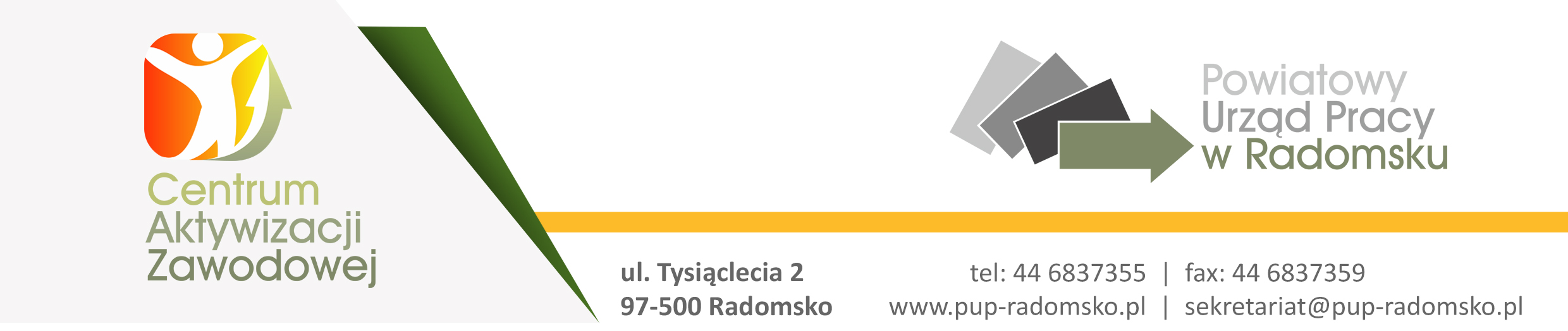      załącznik nr 2Karta oceny merytorycznej wniosku o refundację kosztów wyposażenia stanowiska pracy 
dla osoby niepełnosprawnej.Uzasadnienie (w przypadku negatywnej oceny wniosku):......................................................................................................................................................................................................................................................................................................................................................................................................................................................................................................................................................................................................................................................................................................................................................................................................................................................................................................................................................................................................................................................................................................................................................................................……………………………………………………………………………………………………………Podpisy członków Komisji1. .................................................................2. .................................................................3. .................................................................4. .................................................................5…………………………………………..AKCEPTACJA DYREKTORA PUP:………………………………………..Numer sprawyNazwa wnioskodawcyLiczba wnioskowanych miejsc pracyWnioskowana kwotaCałkowity koszt wyposażeniastanowiskaLp.KryteriumPunktacjaIlość uzyskanych punktówUwagi 1.Okres funkcjonowania(działania) firmy na rynkuMax 2 pkt 1.powyżej 3 lat         (2 pkt) 1.od 1 roku do 3 lat  (1 pkt) 2.Liczba pracowników zatrudnionych przez podmiotMax 2 pkt 2.powyżej 5 pracowników  (2 pkt) 2.od 1 do 5 pracowników    (1 pkt) 2.brak osób zatrudnionych (0 pkt) 3. Przebieg dotychczasowej współpracy z urzędemMax 4 pkt 3. ocena pozytywna w zakresie współpracy podmiotu 
z urzędem      ( 4 pkt) 3. brak współpracy z urzędem ( 2 pkt) 3. współpraca z urzędem budziła zastrzeżenia ( 0 – 1 pkt) 4.Wysokość wynagrodzenia jakie otrzyma skierowany bezrobotny Max 2 pkt 4.powyżej 130% minimalnego wynagrodzenia        (2 pkt) 4.od 110% do 130% minimalnego wynagrodzenia( 1 pkt) 4. do 110 % minimalnego wynagrodzenia                  (0 pkt) 5.Proponowana forma zabezpieczeniaMax 6 pkt 5.akt notarialny o poddaniu się egzekucji przez dłużnika (6 pkt) 5.weksel z poręczeniem wekslowym   (3 pkt) 5.poręczenie, gwarancja bankowa, zastaw na prawach lub rzeczach, blokada na rachunku bankowym                                      (1 pkt) 6. Udział środków własnych 
w przedsięwzięciu    
(środki finansowe  w PLN)Max 2 pkt 6. powyżej 30% wnioskowanej kwoty        (2 pkt) 6. od 11% do 30 % wnioskowanej kwoty  (1 pkt) 6. od 0 – 10% wnioskowanej kwoty            (0 pkt)8.Wysokość środków Funduszu przeznaczonych na ten cel w danym rokuMax 1 pkt(0 – 1 pkt)Łączna liczba uzyskanych punktów (maks. 19 pkt)(za pozytywnie zaopiniowany uznaje się wniosek, który uzyska min. 10 pkt)Łączna liczba uzyskanych punktów (maks. 19 pkt)(za pozytywnie zaopiniowany uznaje się wniosek, który uzyska min. 10 pkt)Łączna liczba uzyskanych punktów (maks. 19 pkt)(za pozytywnie zaopiniowany uznaje się wniosek, który uzyska min. 10 pkt)